NACKARA CEMETERY: Railway Terrace, 700 metres north east from the Nackara Hall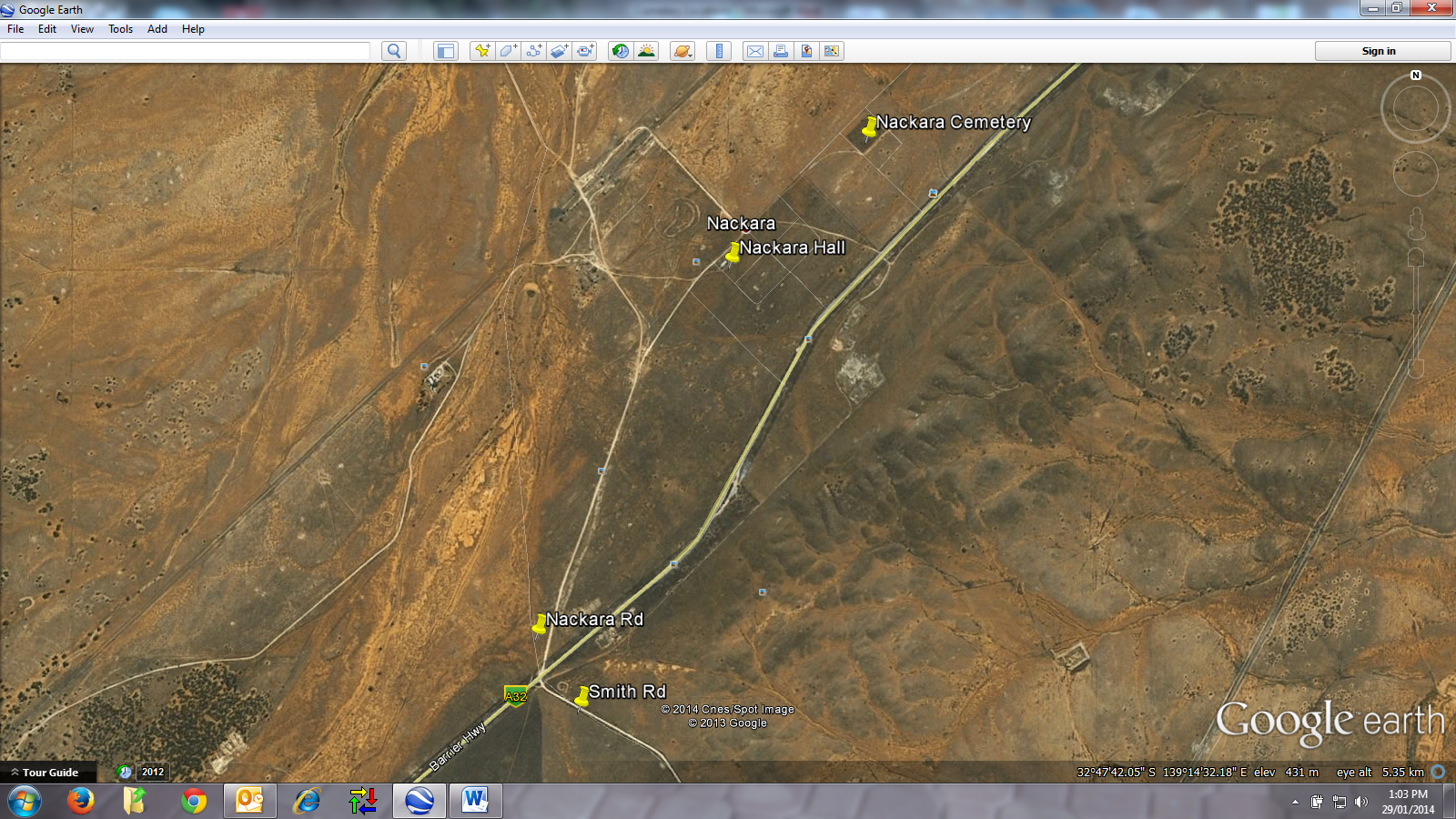 